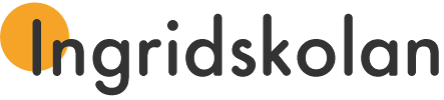 Läsårsdata grundskolan 2021–2022HT2021Planering-/fortbildningsdagar för personal 6 - 11 augustiFritidsverksamheten stängd 9 - 10 augustiVid behov kontakta föreståndareLäsårets första dag torsdagen den 12 augustiHöstlov v 44 (1/11 - 7/11)Lärare: 3 lovdagar och 2 studiedagarJulavslutning fredagen den 17 decemberVT2022Konferens för personalen 10 - 12 januariFritidsverksamheten stängd 10 - 11 januari
Vid behov kontakta föreståndareVårterminens första dag torsdagen den 13 januariSportlov v 9 (28/2 - 6/3)Påsklov v 15 (11/4 - 17/4)  Annandag påsk 18/4 (röd dag)Kristi himmelsfärds dag 26 maj (röd dag)Klämdag 27 maj  (lärare och elever är lediga)Sveriges nationaldag 6 juni (röd dag)Skolavslutning onsdagen den 8 juniEfterplaneringsdagar för lärarna 9 – 15 juni